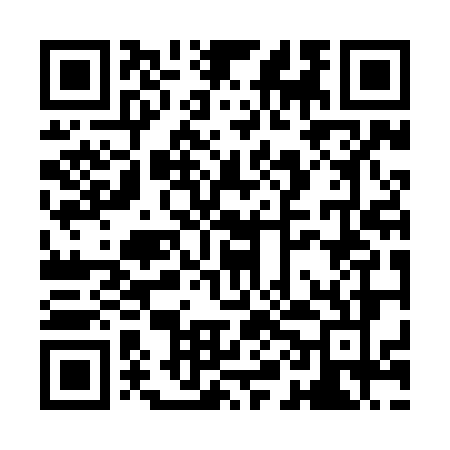 Prayer times for Stella Maris, BahamasWed 1 May 2024 - Fri 31 May 2024High Latitude Method: NonePrayer Calculation Method: Muslim World LeagueAsar Calculation Method: ShafiPrayer times provided by https://www.salahtimes.comDateDayFajrSunriseDhuhrAsrMaghribIsha1Wed5:066:2712:584:237:308:452Thu5:056:2612:584:237:308:463Fri5:046:2512:584:237:308:474Sat5:046:2512:584:237:318:475Sun5:036:2412:584:227:318:486Mon5:026:2412:584:227:328:497Tue5:016:2312:584:227:328:498Wed5:006:2212:574:227:338:509Thu5:006:2212:574:217:338:5110Fri4:596:2112:574:217:348:5111Sat4:586:2112:574:217:348:5212Sun4:576:2012:574:217:358:5313Mon4:576:2012:574:207:358:5314Tue4:566:1912:574:207:368:5415Wed4:556:1912:574:207:368:5516Thu4:556:1812:574:207:378:5517Fri4:546:1812:574:207:378:5618Sat4:546:1812:574:197:388:5719Sun4:536:1712:584:197:388:5720Mon4:536:1712:584:197:398:5821Tue4:526:1612:584:197:398:5822Wed4:516:1612:584:197:408:5923Thu4:516:1612:584:197:409:0024Fri4:516:1612:584:197:409:0025Sat4:506:1512:584:197:419:0126Sun4:506:1512:584:197:419:0227Mon4:496:1512:584:187:429:0228Tue4:496:1512:584:187:429:0329Wed4:496:1412:594:187:439:0330Thu4:486:1412:594:187:439:0431Fri4:486:1412:594:187:449:05